学校薬剤師研修会のお知らせ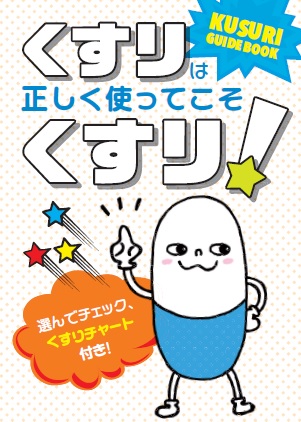 学校教育法等に基づき、各学校で教育課程（カリキュラム）を編成する際の基準である『学習指導要領』には2012年からは中学校、2013年からは高校で薬教育を実施することが明記されており、実際に授業が行われています。学校薬剤師は薬の専門家として、また学校の保健管理と安全管理に携わっている専門職として、薬教育に携わっていく必要があります。そこで今年の学校薬剤師研修会は『薬教育の現在形』について実施します。会員の先生方には担当校でのくすり教室、保健体育や養護の先生の授業への協力のために是非参加して力をためていただきたいと思います。なお、学校薬剤師研修会ではありますが、今後、学校薬剤師として活躍をしたい、と関心をお持ちの先生方、地域で薬教育を実施したいとお考えの先生方のご参加も是非お待ちしております。また、担当校の養護の先生、保健体育の先生にもぜひお声掛けください。記日　　時：　平成30年8月26日（日）13：30～16：00場　　所：　明祥㈱富山支店　　大会議室　　　　　　　　（駐車場は十分にあります）〒930-0996　富山市新庄本町1丁目4番１0号　　　TEL　076-451-115113：30　　研修会開催にあたって　　　　富山市学校薬剤師会 会長　　　蔵本 淳司―準備―13：40　  くすり教育実践研修　　一般社団法人　くすりの適正協議会　　　　くすり教室・啓発委員会　くすり教育アドバイザー　　　豊園　勝志　氏　　　　　　　　　　　　　　　　　　　　　　　　　　安倍　　恵　氏　16：00　　閉会の挨拶			富山県学校薬剤師会 会長　	宮林 紀子主催：　富山市学校薬剤師会　　　　共催：　富山県学校薬剤師会※　本研修は日本薬剤師研修センターの認定対象研修会（1単位）に該当いたします。